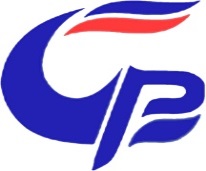 УТВЕРЖДАЮ:Генеральный директорАО «Сервис-Реестр»Н.В. ЩербакПриказ от 21.12.2021 № 243Прейскурант АО «Сервис-Реестр» на оказание услуг по ведению реестра владельцев ценных бумагдля зарегистрированных лицАкционерного общества «Дмитрова Гора»Прейскурант АО «Сервис-Реестр» на оказание услуг по ведению реестра владельцев ценных бумагдля зарегистрированных лицАкционерного общества «Дмитрова Гора»Вводится в действие с 28 декабря 2021 года по 28 января 2022 годаВводится в действие с 28 декабря 2021 года по 28 января 2022 года№ п/пНаименование услугиСтоимость1, руб.1.Внесение записей в реестр об открытии лицевого счета, изменение информации лицевого счета:Внесение записей в реестр об открытии лицевого счета, изменение информации лицевого счета:1.1.1. Для физических лиц1351.1.2. Для юридических лиц6502.Внесение записи в реестр о закрытии лицевого счета:Внесение записи в реестр о закрытии лицевого счета:2.2.1. Для физических лиц652.2.2. Для юридических лиц3253.Внесение записей о списании ценных бумаг с лицевого счета номинального держателя, номинального держателя центрального депозитария, доверительного управляющего, эскроу-агента и зачислении ценных бумаг на лицевой счет владельца, другого номинального держателя, номинального держателя центрального депозитария, доверительного управляющего в совокупности за обе операции,  или  внесение записей о списании ценных бумаг с лицевого счета владельца и зачислении ценных бумаг на лицевой счет номинального держателя, номинального держателя центрального депозитария, доверительного управляющего, эскроу-агента в совокупности за обе операции, не связанных с переходом прав собственности на ценные бумаги:Внесение записей о списании ценных бумаг с лицевого счета номинального держателя, номинального держателя центрального депозитария, доверительного управляющего, эскроу-агента и зачислении ценных бумаг на лицевой счет владельца, другого номинального держателя, номинального держателя центрального депозитария, доверительного управляющего в совокупности за обе операции,  или  внесение записей о списании ценных бумаг с лицевого счета владельца и зачислении ценных бумаг на лицевой счет номинального держателя, номинального держателя центрального депозитария, доверительного управляющего, эскроу-агента в совокупности за обе операции, не связанных с переходом прав собственности на ценные бумаги:3.3.1. При стоимости ценных бумаг2 не более 3 000 рублей3003.3.2. При стоимости ценных бумаг2 свыше 3 000 рублей1 0004.Внесение записи по лицевому счету об обременении ценных бумаг или внесение записи по лицевому счету о прекращении обременения ценных бумаг.1 5005.Внесение записи по лицевому счету об изменении сведений, содержащихся в записи об обременении ценных бумаг.1 5006.Предоставление выписки из реестра:Предоставление выписки из реестра:6.6.1. На бумажном носителе;2706.6.2. В форме электронного документа.1357.Предоставление справки о наличии на счете определенного количества ценных бумаг:Предоставление справки о наличии на счете определенного количества ценных бумаг:7.7.1. На бумажном носителе;2707.7.2. В форме электронного документа.1358.Выдача по распоряжению зарегистрированного лица уведомления о  совершении операции по лицевому счету:Выдача по распоряжению зарегистрированного лица уведомления о  совершении операции по лицевому счету:8.8.1. На бумажном носителе;2708.8.2. В форме электронного документа.1359.Предоставление зарегистрированному лицу отчета (справки) об операциях, совершенных по его по лицевому счету:Предоставление зарегистрированному лицу отчета (справки) об операциях, совершенных по его по лицевому счету:9.9.1. На бумажном носителе;270 рублей за отчет (справку), содержащий (содержащую) не более четырех записей об операциях, совершенных по лицевому счету, плюс 65 рублей за каждую последующую такую запись, но не более 2 750 рублей за отчет (справку)9.9.2. В форме электронного документа.135 рублей за отчет (справку), содержащий (содержащую) не более четырех записей об операциях, совершенных по лицевому счету, плюс 30 рублей за каждую последующую запись, но не более 1 375 рублей за отчет (справку)10.Предоставление зарегистрированному лицу на лицевом счете которого учитывается более одного процента голосующих акций эмитента, информации из реестра об имени /наименовании зарегистрированных лиц и о количестве акций каждой категории  (каждого типа), учитываемых на их лицевых счетах.8 000 рублейза информацию, содержащую не более 2 000 записей, плюс 1 рубль за каждую последующую запись.11.Предоставление справки по лицевому счету номинального держателя в целях проведения сверки в соответствии с требованиями статьи 8.5 Федерального закона от 22.04.1996 № 39-ФЗ «О рынке ценных бумаг».  Бесплатно12.12.1. Внесение записи в реестр о списании ценных бумаг с лицевого счета зарегистрированного лица и зачислении ценных бумаг на лицевой счет другого зарегистрированного лица (за исключением случаев, предусмотренных п.3. и п.12.2. Прейскуранта), в совокупности за обе операции при стоимости ценных бумаг2:12.1. Внесение записи в реестр о списании ценных бумаг с лицевого счета зарегистрированного лица и зачислении ценных бумаг на лицевой счет другого зарегистрированного лица (за исключением случаев, предусмотренных п.3. и п.12.2. Прейскуранта), в совокупности за обе операции при стоимости ценных бумаг2:12.12.1.1. Не более 3 000 руб.30012.12.1.2.  Более 3 000 руб., но не более 20 000 руб.90012.12.1.3.  Более 20 000 руб., но не более 50 000 руб.1 50012.12.1.4.  Более 50 000 руб., но не более 200 000 руб.2 00012.12.1.5.  Более 200 000 руб., но не более 600 000 руб.3 00012.12.1.6.  Более 600 000 руб., но не более 1 000 000 руб.5 00012.12.1.7.  Более 1 000 000 руб., но не более 1 400 000 руб.7 00012.12.1.8.  Более 1 400 000 руб., но не более 3 000 000 руб.15 00012.12.1.9.  Более 3 000 000 руб., но не более 5 000 000 руб.30 00012.12.1.10.  Более 5 000 000 руб., но не более 7 500 000 руб.40 00012.12.1.11.  Более 7 500 000 руб., но не более 10 000 000 руб.50 00012.12.1.12.  Более 10 000 000 руб., но не более 30 000 000 руб.100 00012.12.1.13.  Более 30 000 000 руб., но не более 50 000 000 руб.200 00012.12.1.14.  Более 50 000 000 руб., но не более 70 000 000 руб.350 00012.12.1.15.  Более 70 000 000 руб., но не более 100 000 000 руб.500 00012.12.1.16.  Более 100 000 000 руб., но не более 250 000 000 руб.700 00012.12.1.17.  Более 250 000 000 руб., но не более 500 000 000 руб.850 00012.12.1.18.  Более 500 000 000 руб.960 00012.12.2. Внесение записи о списании и зачислении ценных бумаг в результате реорганизации юридического лица в форме преобразования в совокупности за обе операции.3 00013.Внесение записи в реестр о списании ценных бумаг с лицевого счета эскроу-агента и зачислении ценных бумаг на лицевой счет зарегистрированного лица – бенефициара по договору эскроу, в совокупности за обе операции.в соответствии с п.12.1. Прейскуранта1 НДС не облагается согласно ст.149 Налогового кодекса РФ.2 Стоимость ценных бумаг определяется исходя из количества списываемых с лицевого счета ценных бумаг и рыночной цены ценной бумаги, определенной в порядке, установленном для определения налоговой базы по налогу на доходы физических лиц в соответствии с главой 23 Налогового кодекса Российской Федерации, а в случае, если рыночная цена не определена, стоимость ценных бумаг определяется как произведение номинальной стоимости ценных бумаг на их количество.Действие настоящего Прейскуранта распространяется на реестры эмитентов, обслуживаемых  АО «Сервис-Реестр», за исключением эмитентов, ведение реестров которых осуществляется по индивидуальным прейскурантам.1 НДС не облагается согласно ст.149 Налогового кодекса РФ.2 Стоимость ценных бумаг определяется исходя из количества списываемых с лицевого счета ценных бумаг и рыночной цены ценной бумаги, определенной в порядке, установленном для определения налоговой базы по налогу на доходы физических лиц в соответствии с главой 23 Налогового кодекса Российской Федерации, а в случае, если рыночная цена не определена, стоимость ценных бумаг определяется как произведение номинальной стоимости ценных бумаг на их количество.Действие настоящего Прейскуранта распространяется на реестры эмитентов, обслуживаемых  АО «Сервис-Реестр», за исключением эмитентов, ведение реестров которых осуществляется по индивидуальным прейскурантам.1 НДС не облагается согласно ст.149 Налогового кодекса РФ.2 Стоимость ценных бумаг определяется исходя из количества списываемых с лицевого счета ценных бумаг и рыночной цены ценной бумаги, определенной в порядке, установленном для определения налоговой базы по налогу на доходы физических лиц в соответствии с главой 23 Налогового кодекса Российской Федерации, а в случае, если рыночная цена не определена, стоимость ценных бумаг определяется как произведение номинальной стоимости ценных бумаг на их количество.Действие настоящего Прейскуранта распространяется на реестры эмитентов, обслуживаемых  АО «Сервис-Реестр», за исключением эмитентов, ведение реестров которых осуществляется по индивидуальным прейскурантам.